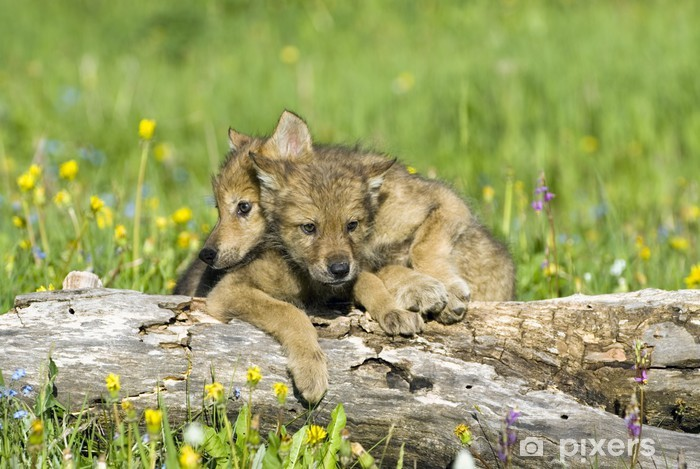 3. A	 TÝDENNÍ PLÁN21. týden	(22.1. – 26.1. 2024)  PŘEDMĚTCO BUDEME UČIT?JAK SE MI DAŘÍ?JAK ZPRACOVÁVÁME?ČESKÝ JAZYKuč. str. 50-52PS 29 a 30/polovinaUtvořím s (VS) výstižné věty.Pracujeme s pamětnou řadou VS po L.Rozlišuji homonyma. Umím vyjmenovaná slova po B.uč. 51/4; 52/2 a,b,cČESKÝ JAZYKPS – bílá vyjmenovaná slova str. 10PS (VS – fialový) str. 7 Utvořím s (VS) výstižné věty.Pracujeme s pamětnou řadou VS po L.Rozlišuji homonyma. Báseň Opaky (vyjmenovaná slova po L) – zkoušení. Vysvětlení homonym.ČTENÍ,        PSANÍuč. str. 60-63Dokážu číst se správnou intonací.Odpovím na otázky k textu.ČTENÍ,        PSANÍPísankaOpis textu s VS po B,L – 6 vět MATEMATIKAuč. str. 45 - 47PS str. 34-35Seznámím se se zaokrouhlováním.Rýsuji úsečky.Pracuji s číselnou osou.Řeším úlohy v různých prostředích.Umím zpaměti násobilku 1- 10.Fialový početník (dva sloupečky – vybrat náhodně)Bílý početník 2 - (dva sloupečky – vybrat náhodně)Bílý početník 4 - (dva sloupečky – vybrat náhodně)PRVOUKAPS str. 36-37Uč. 36-37Podmínky života na ZemiSeznámím se s koloběhem vody na Zemi.Rozumím pojmům vypařování, vsakování, odtok a spad.Vyjmenuji složení a vlastnosti. Založím experiment se vzduchem.Práce s odborným textem.PS str. 36 a 37TEST – přírodnina, surovina, výrobek (vysvětlit pojmy, živá a neživá přírodnina, uvést příklad, spojit pojmy, které k sobě patří).ANGLICKÝ JAZYKuč. str. 20-21PS str. 18-19Unit 2My favourite!Používám slovní zásobu.Umím vazby:Do you like …… ?/ Yes, I do, / No, I don´t. I like… / I don´t like…My favourite food / drink is…TEST: Unit 2 My favourite – slovní zásoba (písemně)Instructions:Open your book.    Close your book. Listen.                    Clap your hands. Look.                      Stamp your feet. Sing.                       Jump.Draw.                      Wave your arms.Run.                        Turn around. Touch.                     Walk.Eat.                          Drink.